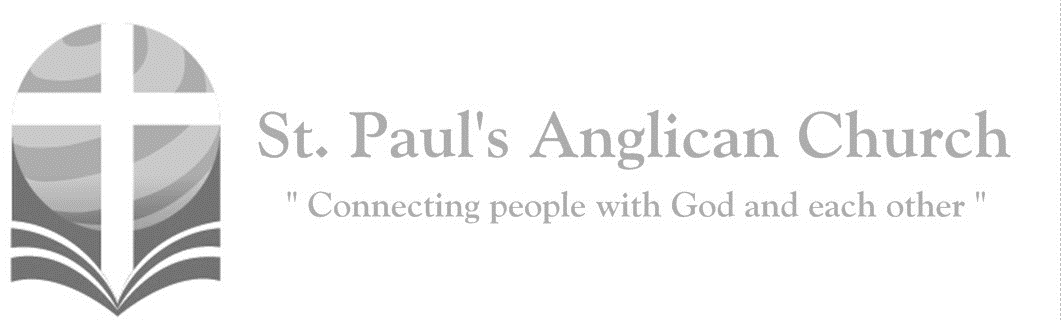 Lord Jesus, open to us the scriptures; make our hearts burn within us while you speak. (Luke 24:32)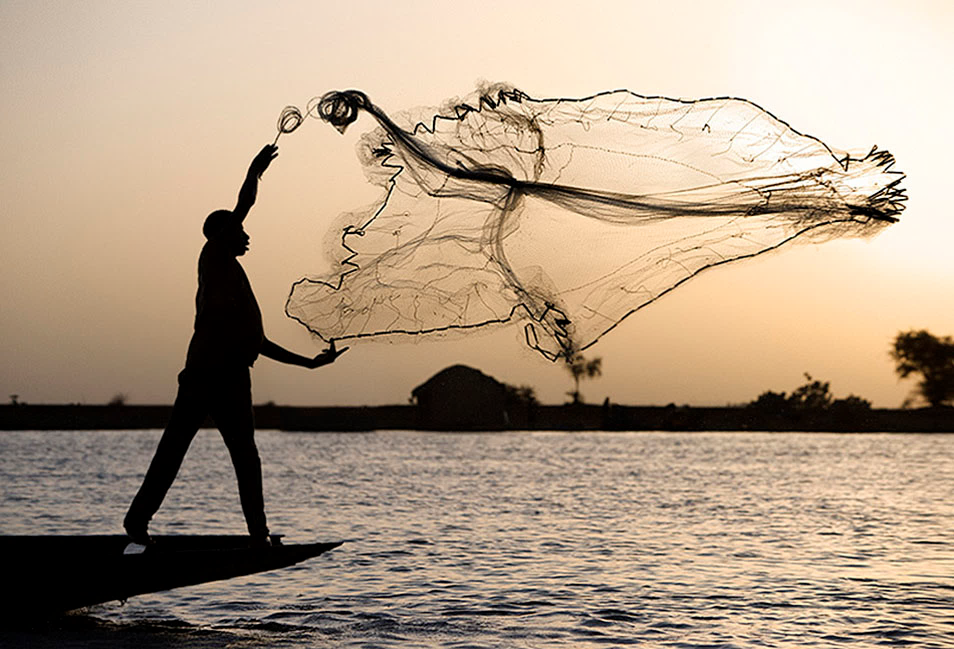 Opening Song: The Solid RockMy hope is built on nothing less
Than Jesus' blood and righteousness
I dare not trust the sweetest frame
But wholly lean on Jesus' name(Chorus) On Christ the solid Rock I stand
All other ground is sinking sand
All other ground is sinking sandWhen darkness veils His lovely face
I rest on His unchanging grace
In every high and stormy gale
My anchor holds within the veil (To Chorus)His oath, His covenant, His blood
Support me in the whelming flood
When all around my soul gives way
He then is all my hope and stay (To Chorus)When He shall come With trumpet sound
O may I then in Him be found
Dressed in His righteousness alone
Faultless to stand before the throne(To Chorus)Morning PrayerLeader:	Lord, open our lips,All:	And our mouth shall proclaim your praise.Leader:	O God, make speed to save us.All:	O Lord, make haste to help us. Glory to the Father, and to the Son, and to the Holy Spirit: as it was in the beginning, is now, and will be for ever. Amen. Alleluia!Leader: 	Alleluia! The Lord is risen indeed: O come, let us worship. (Christ our Passover) Alleluia! Christ our Passover has been sacrificed for us; therefore, let us keep the feast, not with the old leaven, the leaven of malice and evil, but with the unleavened bread of sincerity and truth. Alleluia! Christ being raised from the dead will never die again; death no longer has dominion over him. The death that he died, he died to sin, once for all; but the life he lives, he lives to God. So also consider yourselves dead to sin, and alive to God in Jesus Christ our Lord. Alleluia! Christ has been raised from the dead, the first fruits of those who have fallen asleep. For since by a man came death, by a man has come also the resurrection of the dead. For as in Adam all die, so also in Christ shall all be made alive. Alleluia!The Reading of ScriptureFirst Reading: Acts 2:14a, 36-41 But Peter, standing with the eleven, raised his voice and addressed them, "Therefore let the entire house of Israel know with certainty that God has made him both Lord and Messiah, this Jesus whom you crucified." Now when they heard this, they were cut to the heart and said to Peter and to the other apostles, "Brothers, what should we do?" Peter said to them, "Repent, and be baptized every one of you in the name of Jesus Christ so that your sins may be forgiven; and you will receive the gift of the Holy Spirit. For the promise is for you, for your children, and for all who are far away, everyone whom the Lord our God calls to him." And he testified with many other arguments and exhorted them, saying, "Save yourselves from this corrupt generation." So those who welcomed his message were baptized, and that day about three thousand persons were added.Reader: 	The Word of the Lord. 	People: 	Thanks be to God.Canticle: Psalm 116:1-4, 12-19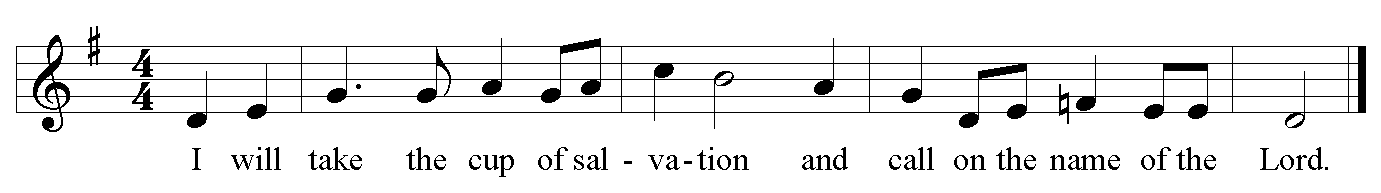 Refrain: I love the Lord, because he has heard the voice of my supplication, because he has inclined his ear to me whenever I called upon him. RefrainThe cords of death entangled me; the grip of the grave took hold of me; I came to grief and sorrow. Then I called upon the Name of the Lord: "O Lord, I pray you, save my life." RefrainHow shall I repay the Lord for all the good things he has done for me? I will lift up the cup of salvation and call upon the Name of the Lord. RefrainI will fulfill my vows to the Lord in the presence of all his people. Precious in the sight of the Lord is the death of his servants. RefrainO Lord, I am your servant; I am your servant and the child of your handmaid; you have freed me from my bonds. I will offer you the sacrifice of thanksgiving and call upon the Name of the Lord. RefrainI will fulfill my vows to the Lord in the presence of all his people, In the courts of the Lord's house, in the midst of you, O Jerusalem. Hallelujah! RefrainSecond Reading: 1 Peter 1:17-23 If you invoke as Father the one who judges all people impartially according to their deeds, live in reverent fear during the time of your exile. You know that you were ransomed from the futile ways inherited from your ancestors, not with perishable things like silver or gold, but with the precious blood of Christ, like that of a lamb without defect or blemish. He was destined before the foundation of the world, but was revealed at the end of the ages for your sake. Through him you have come to trust in God, who raised him from the dead and gave him glory, so that your faith and hope are set on God. Now that you have purified your souls by your obedience to the truth so that you have genuine mutual love, love one another deeply from the heart. You have been born anew, not of perishable but of imperishable seed, through the living and enduring word of God. Reader: 	The Word of the Lord. 	People: 	Thanks be to God.The Gospel ReadingLeader:	The Lord be with you.People:	And also with you.Leader:	The Holy Gospel of our Lord Jesus Christ according to St. Luke.People:	Glory to you, Lord Jesus Christ.Gospel Reading: Luke 24:13-35 Now on that same day two of them were going to a village called Emmaus, about seven miles from Jerusalem, and talking with each other about all these things that had happened. While they were talking and discussing, Jesus himself came near and went with them, but their eyes were kept from recognizing him. And he said to them, "What are you discussing with each other while you walk along?" They stood still, looking sad. Then one of them, whose name was Cleopas, answered him, "Are you the only stranger in Jerusalem who does not know the things that have taken place there in these days?" He asked them, "What things?" They replied, "The things about Jesus of Nazareth, who was a prophet mighty in deed and word before God and all the people, and how our chief priests and leaders handed him over to be condemned to death and crucified him. But we had hoped that he was the one to redeem Israel. Yes, and besides all this, it is now the third day since these things took place. Moreover, some women of our group astounded us. They were at the tomb early this morning, and when they did not find his body there, they came back and told us that they had indeed seen a vision of angels who said that he was alive. Some of those who were with us went to the tomb and found it just as the women had said; but they did not see him." Then he said to them, "Oh, how foolish you are, and how slow of heart to believe all that the prophets have declared! Was it not necessary that the Messiah should suffer these things and then enter into his glory?" Then beginning with Moses and all the prophets, he interpreted to them the things about himself in all the scriptures. As they came near the village to which they were going, he walked ahead as if he were going on. But they urged him strongly, saying, "Stay with us, because it is almost evening and the day is now nearly over." So he went in to stay with them. When he was at the table with them, he took bread, blessed and broke it, and gave it to them. Then their eyes were opened, and they recognized him; and he vanished from their sight. They said to each other, "Were not our hearts burning within us while he was talking to us on the road, while he was opening the scriptures to us?" That same hour they got up and returned to Jerusalem; and they found the eleven and their companions gathered together. They were saying, "The Lord has risen indeed, and he has appeared to Simon!" Then they told what had happened on the road, and how he had been made known to them in the breaking of the bread. Leader:	The Gospel of Christ.People:	Praise to you, Lord Jesus Christ.Message from David HeritageAffirmation of Faith – The Apostle’s CreedAll:        I believe in God, the Father almighty, Creator of heaven and earth. I believe in Jesus Christ, his only Son, our Lord. He was conceived by the power of the Holy Spirit and born of the Virgin Mary. He suffered under Pontius Pilate, was crucified, died and was buried. He descended to the dead. On the third day, he rose again. He ascended into heaven and is seated at the right hand of the Father. He will come again to judge the living and the dead. I believe in theHoly Spirit, the holy catholic Church, the communion of saints, the forgivenessof sins, the resurrection of the body, and the life everlasting. Amen.Prayers of the PeopleReader:	In joy and hope let us pray to the source of all life, saying, “Hear us, Lord of glory!” That our risen Saviour may fill us with the joy of his holy and life-giving resurrection, let us pray to the Lord.All:		Hear us, Lord of glory!Reader:	Remembering today those in our St. Paul’s Cycle of Prayer: Scott Morgan and Adele Bossé-Morgan and their children Jordan, Paige, Jenna, Kaitlin;   David and Heather Mackintosh; Michael Doku; and Karen Jaresh as well as all of those in the Anglican Cycle of Prayer. That isolated and persecuted churches may find fresh strength in the Easter gospel, let us pray to the Lord.All:		Hear us, Lord of glory!Reader:	That he may grant us humility to be subject to one another in Christian love, let us pray to the Lord.All:		Hear us, Lord of glory!Reader:	That he may provide for those who lack food, work, or shelter, let us pray to the Lord.All:		Hear us, Lord of glory!Reader:	That by his power wars and famine may cease through all the earth, let us pray to the Lord.All:		Hear us, Lord of glory!Reader:	That he may reveal the light of his presence to the sick, the weak, and the dying, that they may be comforted and strengthened, let us pray to the Lord.All:		Hear us, Lord of glory!Reader:	That he may send the fire of the Holy Spirit upon his people, that we may bear faithful witness to his resurrection, let us pray to the Lord.All:		Hear us, Lord of glory!The CollectLeader:	O God, your Son made himself known to his disciples in the breaking of bread. Open the eyes of our faith, that we may see him in his redeeming work, who is alive and reigns with you and the Holy Spirit, one God, now and for ever.All:	Amen.The Lord’s PrayerLeader:    	And now, as our Saviour Christ has taught us, we are bold to say,All:        	Our Father, who art in heaven, hallowed be thy name, thy kingdom come, thy will be done, on earth as it is in heaven. Give us this day our daily bread. And forgive us our trespasses, as we forgive those who trespass against us. And lead us not into temptation, but deliver us from evil. For thine is the kingdom, the power, and the glory, for ever and ever. Amen.Closing Song: Good, Good FatherI've heard a thousand stories
Of what they think You’re like
But I've heard the tender whisper
Of love in the dead of night
You tell me that You’re pleased
And that I'm never alone(Chorus) You're a Good, Good Father
It's who You are, it's who You are
It's who You are
And I'm loved by You
It's who I am, it's who I am
It's who I amI've seen many searching For answers far and wide
But I know we're all searching For answers only You provide
Because You know just what we need
Before we say a word (To Chorus)You are perfect in all of Your ways
You are perfect in all of Your ways
You are perfect in all of Your ways to usLove so undeniable I can hardly speak
Peace so unexplainable I can hardly think
As You call me deeper still
As You call me deeper still
As You call me deeper still
Into love, love, love (To Chorus)The Dismissal
Leader:	Let us bless the Lord.All:		Thanks be to God. Leader:	May the God of peace enable us to do his will in every kind of goodness, working in us what pleases him, through Jesus Christ, to whom be the glory for ever and ever. All:	Amen.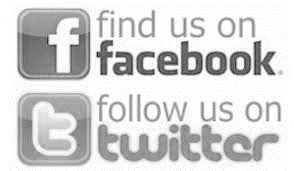 